Sample Media Advisories for Board Meeting, Nominating Committee Meeting, and Annual Meeting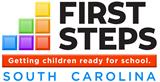 122 Wonderland Street  Oz, South Carolina 29225Phone 555-555-5555  Fax 222-222-2222 Web site www.scfirststeps.orgFOR IMMEDIATE RELEASE				CONTACT:Date							Jane Doe, (803) 555-5555Oz County First Steps Seeks Board Member Nominations(YOUR CITY HERE), S.C. -- The Oz County First Steps Partnership Board encourages the public to submit nominations to the Oz County First Steps Board of Trustees. Nominees should reside or be employed in Oz County. (list available elected positions)Nominees should be individuals with resources, skills, knowledge, and interest in improving the readiness of young children for school. Nominations should be submitted to Oz County First Steps Office, ADDRESS. Nomination forms are available from Oz County First Steps or by calling (XXX) XXX-XXXX.The deadline for nominations is: DATE.- ##### -122 Wonderland Street  Oz, South Carolina 29225Phone 555-555-5555  Fax 222-222-2222 Web site www.scfirststeps.orgFOR IMMEDIATE RELEASE				CONTACT:Date							Jane Doe, (803) 555-5555 (YOUR CITY HERE), S.C. -- The Oz County First Steps Partnership Board Nominating Committee will meet at _____ (time) on _____ (date) in room ___ at the ________ (location including address). AgendaCall to OrderReview of Board Member NomineesSelection of Slate of NomineesDetermine Process for Publicizing List of Nominees  (must be done at least seven days before election)Adjournment- ##### -122 Wonderland Street  Oz, South Carolina 29225Phone 555-555-5555  Fax 222-222-2222 Web site www.scfirststeps.orgFOR IMMEDIATE RELEASE				CONTACT:Date							Jane Doe, (803) 555-5555Oz County First Steps to Hold Annual Meeting, Elections(YOUR CITY HERE), S.C. -- The Oz County First Steps Partnership Board encourages the public to attend its annual meeting at _____ (time) on _____ (date) in room ___ at the ________ (location including address). 	Oz county residents who attend the meeting can learn more about the results of the First Steps to School Readiness program in the county as well as future plans. In addition, the board will elect ___ new board members.	(Add additional information about the event such as special speakers and/or activities.)	An agenda is attached.- ##### -122 Wonderland Street  Oz, South Carolina 29225Phone 555-555-5555  Fax 222-222-2222 Web site www.scfirststeps.orgOz County First Steps Partnership Board[Location][Date][Time]Sample AgendaCall to OrderApproval of MinutesReportCommittee ReportsElection of New Board Members- ##### -Sample Election Notification AdOz County First Steps to School ReadinessSeeks Nominations for Board of DirectorsThe Oz County First Steps Partnership is seeking nominations for individuals to serve on its board. Nominations may come from anyone in the county and should be forwarded to the Oz County First Steps office at 122 Wonderland Street, Oz, South Carolina 23225 by ______ (date). Nomination forms are available at the Oz County First Steps office or by calling (555) 555-5555.In the elections, Oz County First Steps is seeking board members with a commitment to the education, healthy development and wellbeing of young children ages birth to 6 years old. Oz County First Steps is seeking nominations for individuals residing or employed within the County in the following areas:(List available elected position categories)Sample Broadcast Script for Election NotificationThe Oz County First Steps Partnership is seeking nominations for individuals to serve on its board. Nominations may come from anyone in the county and should be forwarded to the Oz County First Steps office at 122 Wonderland Street, Oz, South Carolina 23225 by _____ (date). Nomination forms are available at the Oz County First Steps office or by calling (555) 555-5555.In the election, Oz County First Steps is seeking board members with a commitment to the education, healthy development and wellbeing of young children ages birth to 6 years old.